小艺帮APP操作说明—— 未报名考生 ——重要提醒：参加模拟考在规定时间内，提交全部视频确保视频都上传成功全流程介绍首次使用小艺帮APP的考生，请按照以下流程操作。已经使用过小艺帮APP进行考试的考生，可直接从【报名&缴费】开始看。下载&安装扫描下方二维码即可下载安装，或到小艺帮官方网站扫描二维码下载，考生不要通过其他渠道下载。网址：https://www.xiaoyibang.com/安装时，请授权允许小艺帮使用您的摄像头、麦克风、扬声器、存储空间、网络等权限，以保证可以正常考试。小艺帮仅提供手机IOS和安卓版本，不支持iPad和各种安卓平板，敬请谅解！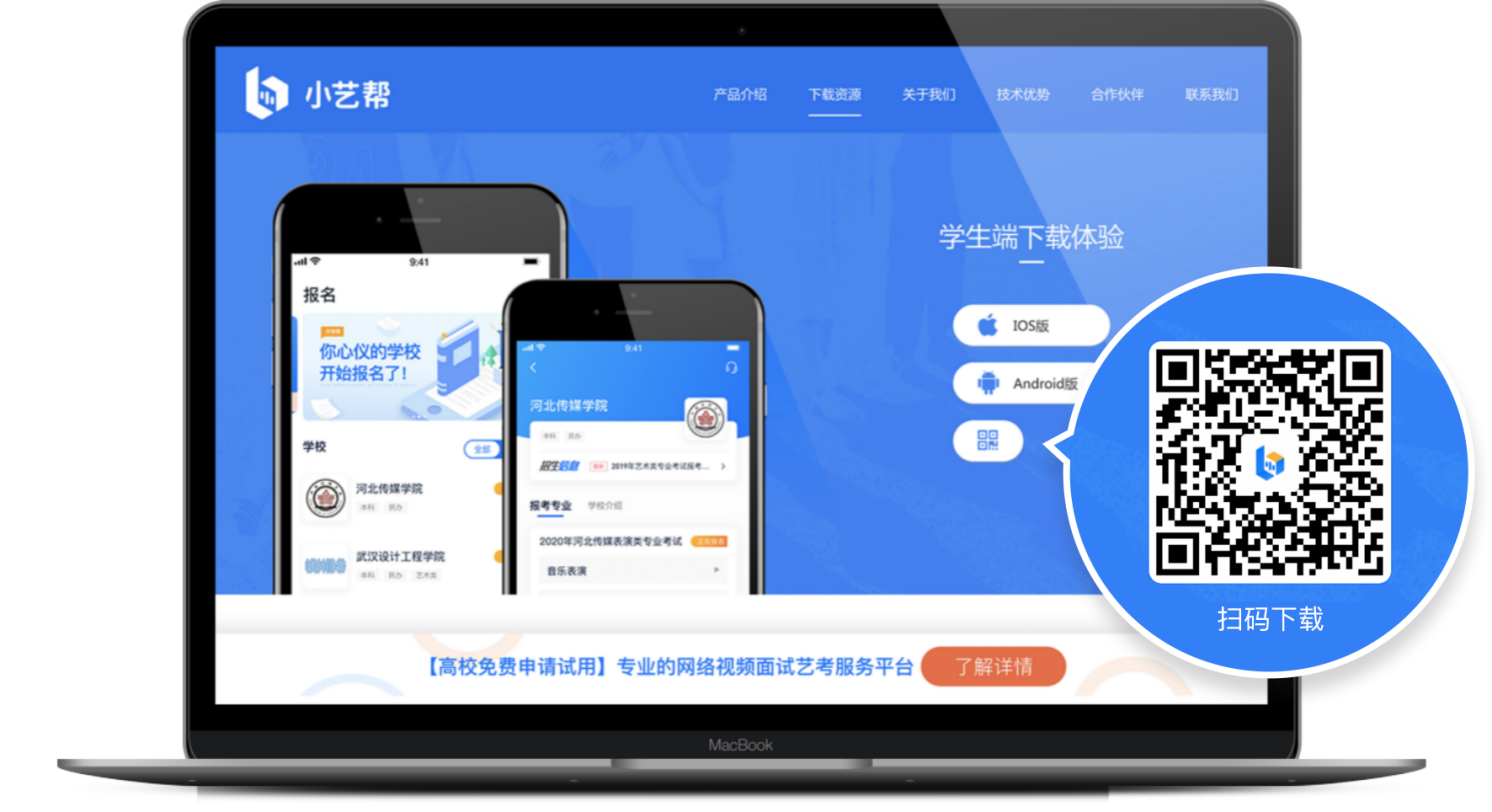 注册&登录进入登录页，点击【注册】，输入手机号，获取填写手机验证码，设置密码后，即可完成注册。进入登录页，使用手机号和密码即可登录，后续完成考生身份认证后，也可以通过身份证号+密码登录。身份证号必须为考生本人身份证号。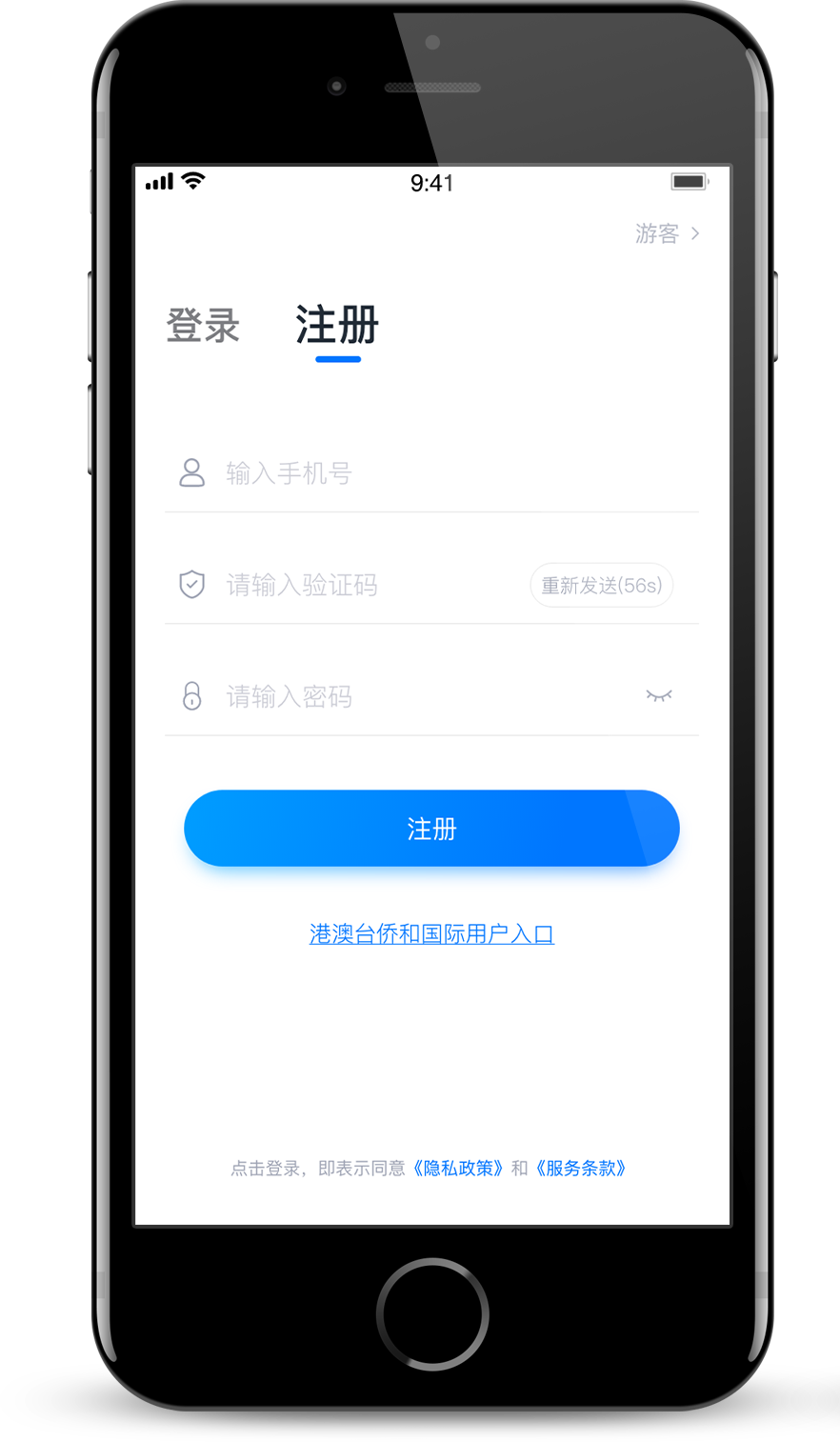 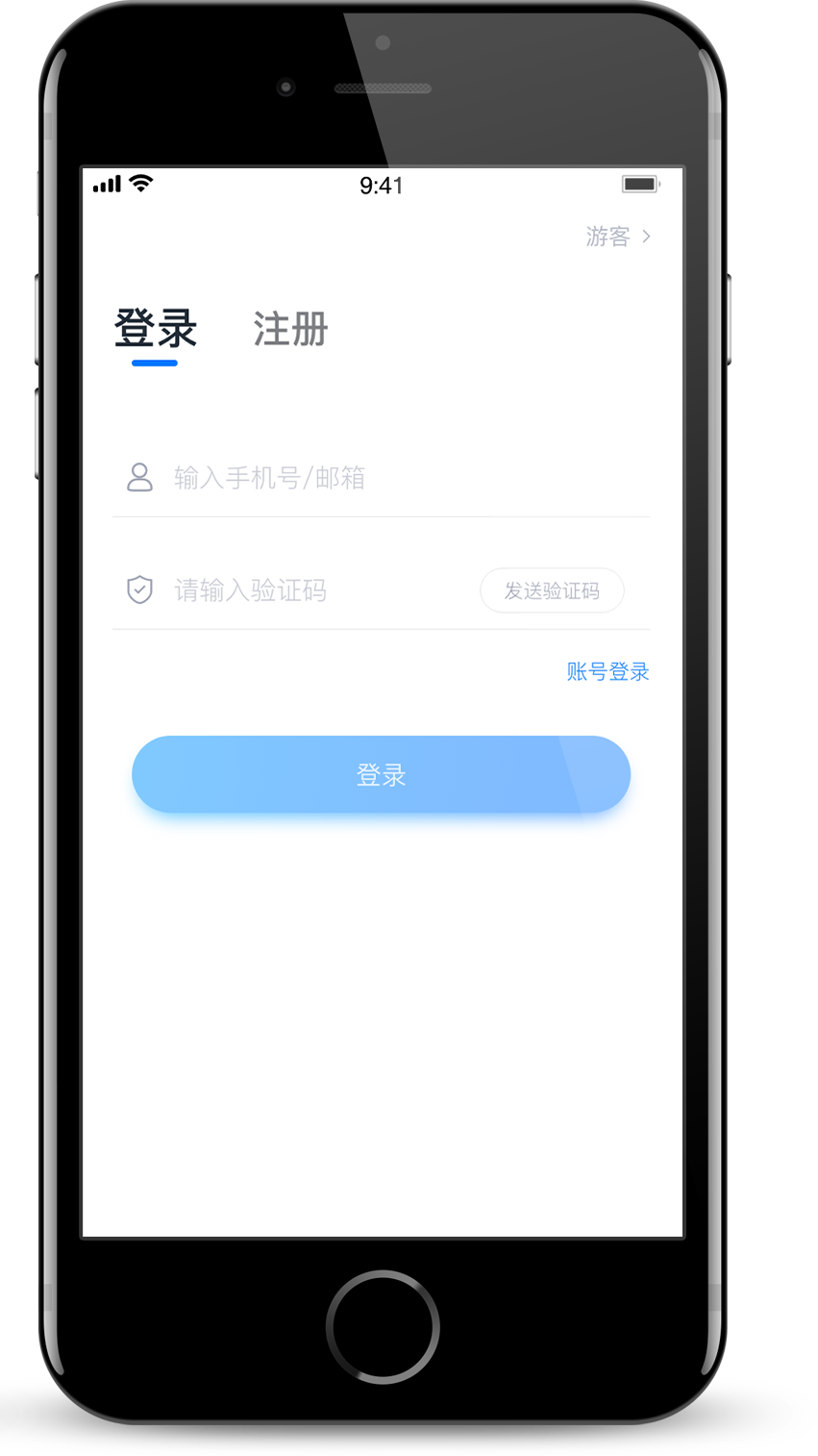 进入登录页，点击【注册】→【港澳台及国际用户入口】，输入邮箱，获取邮箱验证码，设置密码后，即可完成注册。小艺帮目前仅支持简体版，不提供英文版、繁体版，敬请谅解！进入登录页，使用邮箱和密码即可登录。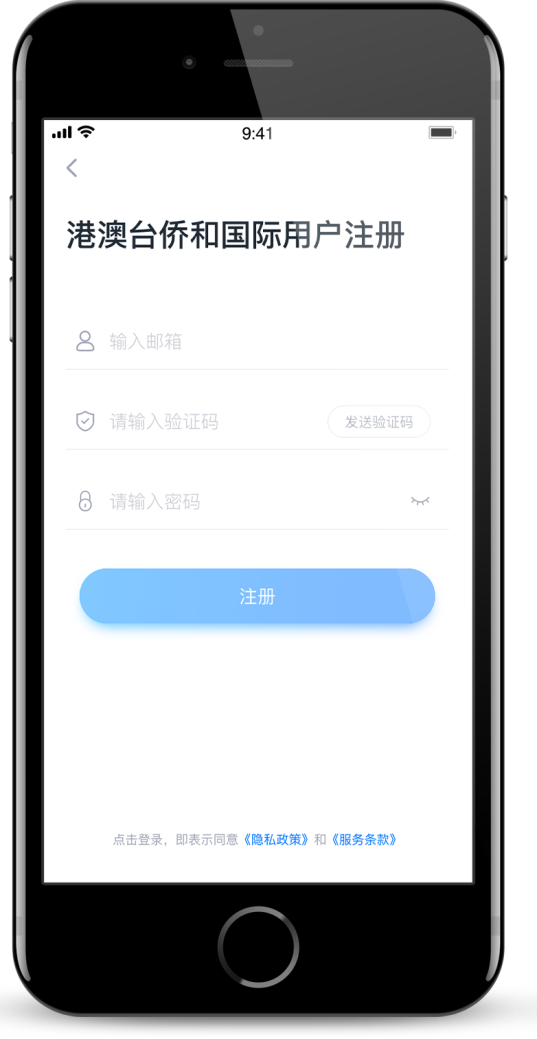 认证首次登录，需要认证考生的报考信息，才可以申请参加考试。建议考生提前完成认证。认证免费，认证后不可更改信息，请考生慎重仔细填写！注意屏幕下方小蓝条。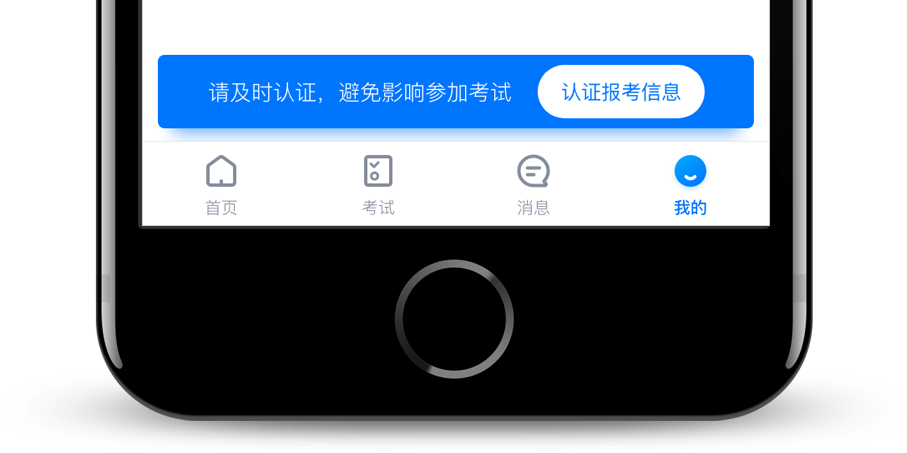 1、准备好相关证件，高考报考材料、一张免冠证件照电子版，按照系统指引，逐步填写，即可完成认证。2、统招考生、新疆协作考生需要上传身份证照片，如遇到照片无法识别，可选择“手动上传”，填写身份证上的信息进行识别；如遇到身份证已被验证，可点击“去申诉”，请耐心等待人工审核结果；3、港澳台、华侨、国际考生必须要使用在学校报名时使用的证件（证件类型和证件号必须一致）；4、学籍信息中，请考生务必选择正确的高考省份，港澳台、华侨、国际考生也应选择正确的报考所在地。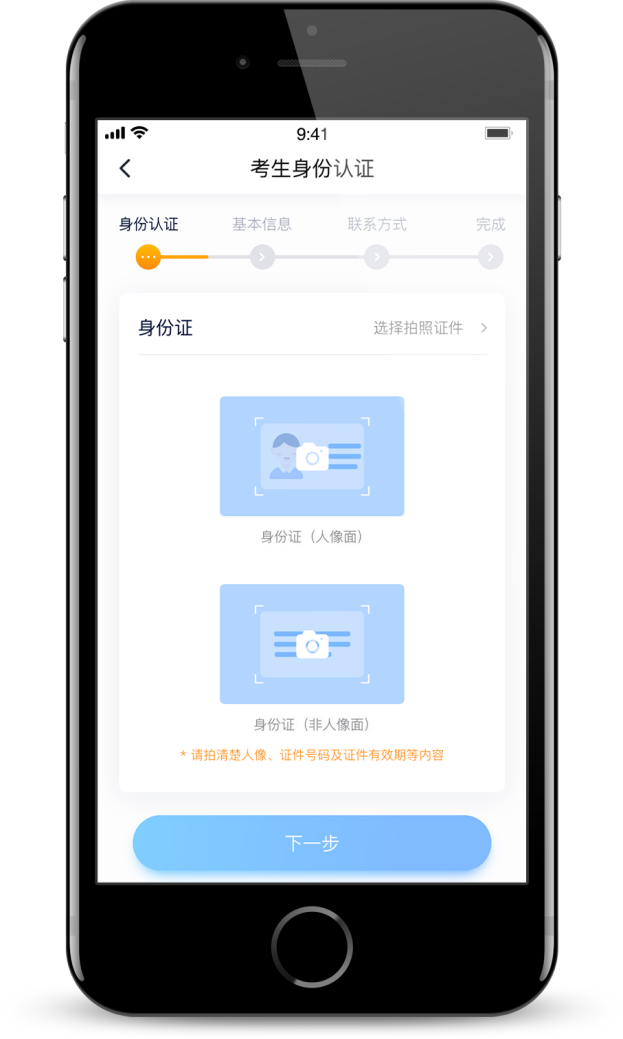 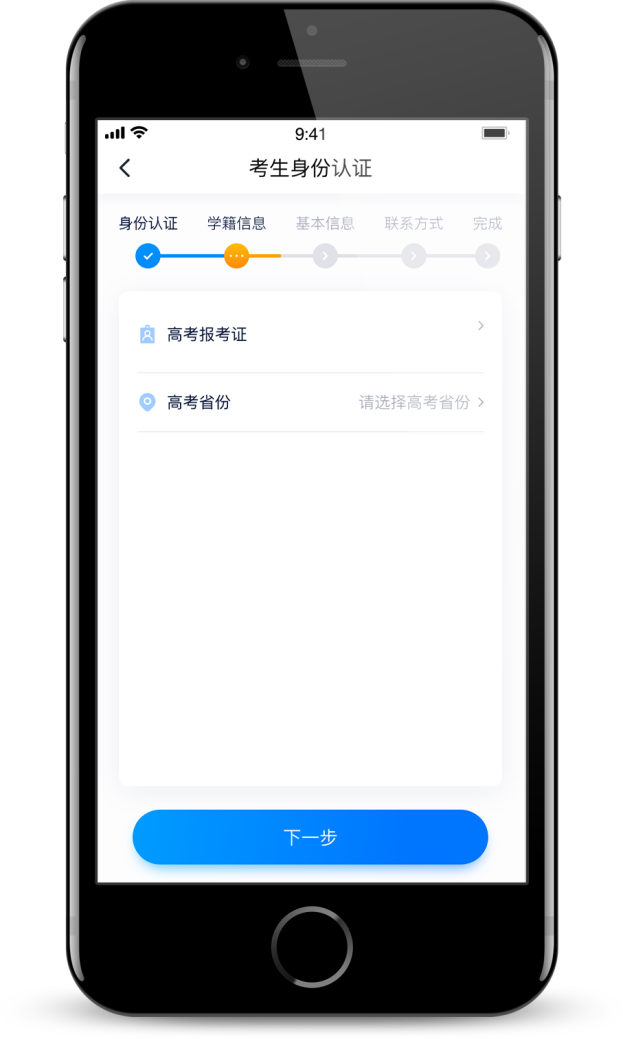 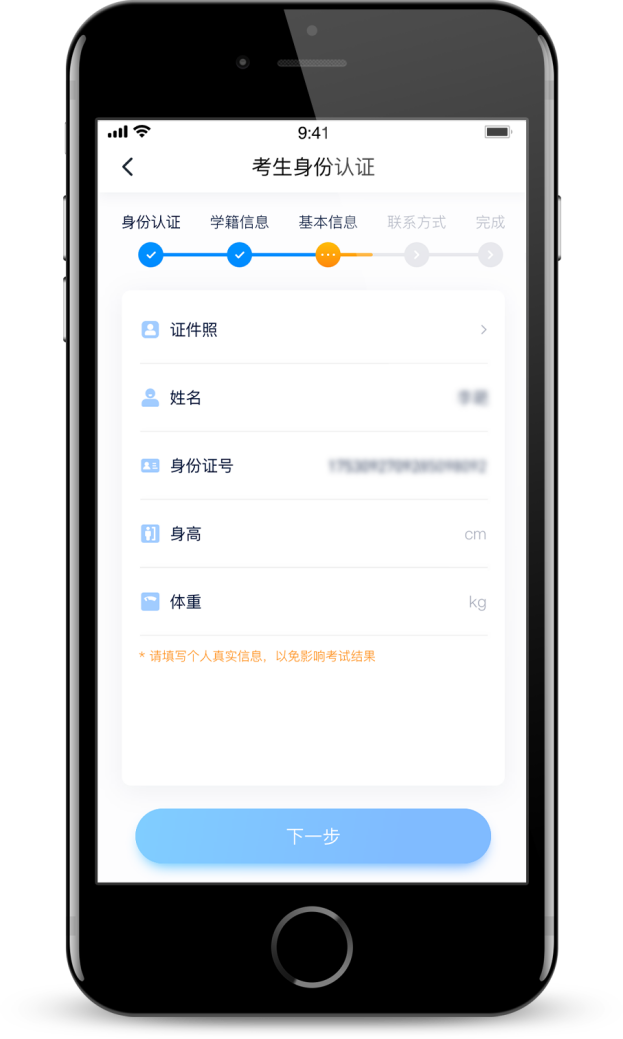 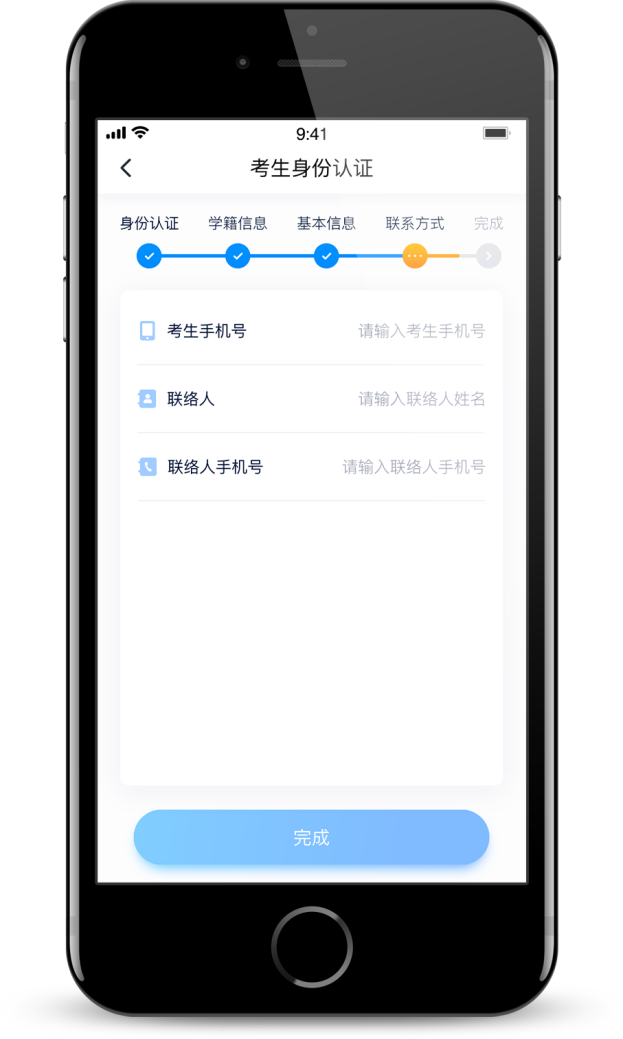 报名&缴费认证通过后，考生可通过以下步骤，报名参加学校的考试。每个学校需要单独报名，不同专业也需要单独报名，部分学校会有兼报要求，请以招生简章为准。在【首页】搜索，或直接在下方列表找到目标学校，点击进入学校详情页，下方显示正在开放报名的专业。点击专业（考试方向，如有），可以查看专业详情，包括该专业的招考省份、考试方式（在线录制或现场考试）、报名时间、考试时间、考试科目、报考要求、报名费等，请考生详细谨慎阅读，避免影响高考报名录取！如果该专业不在考生高考省份招生，则无法报名，如有疑问可咨询学校。下图仅为示意。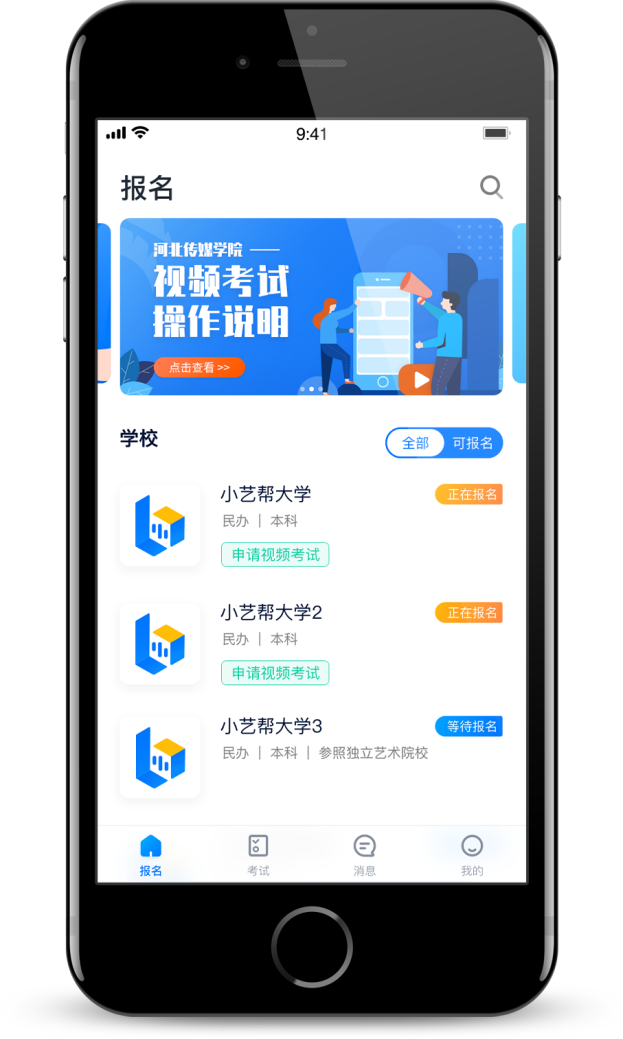 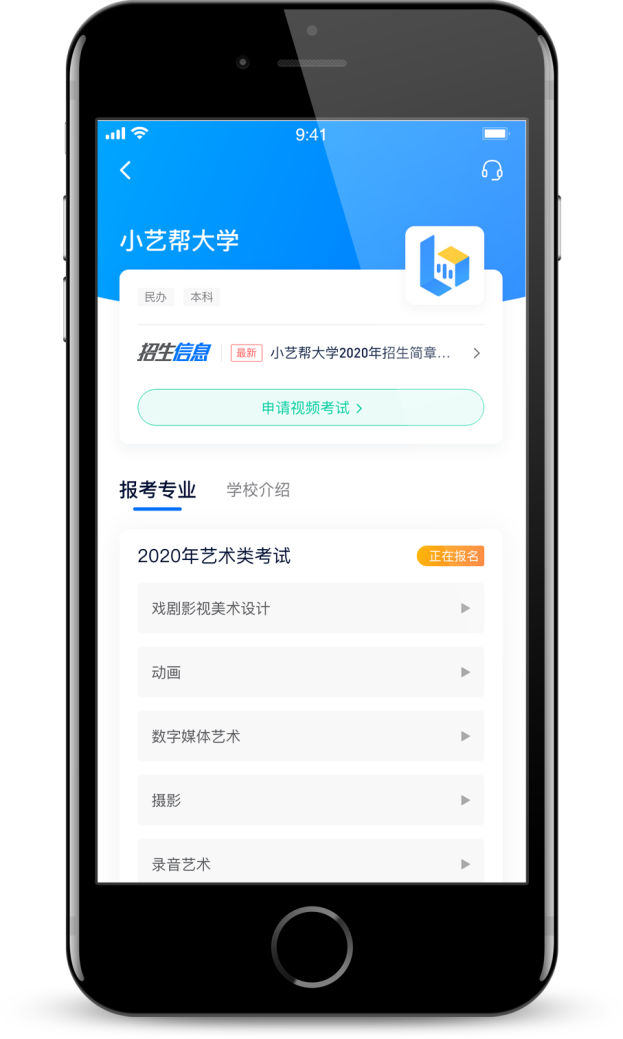 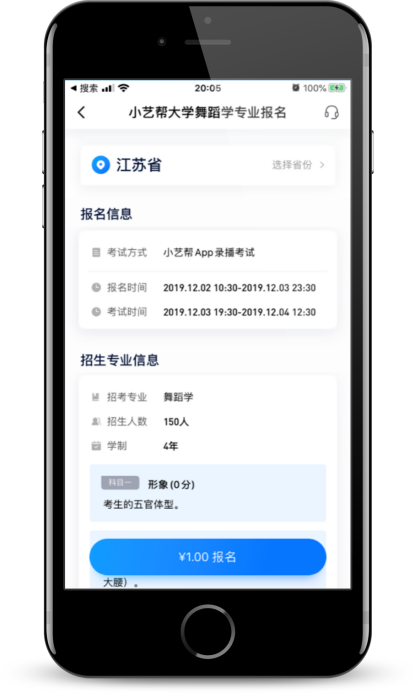 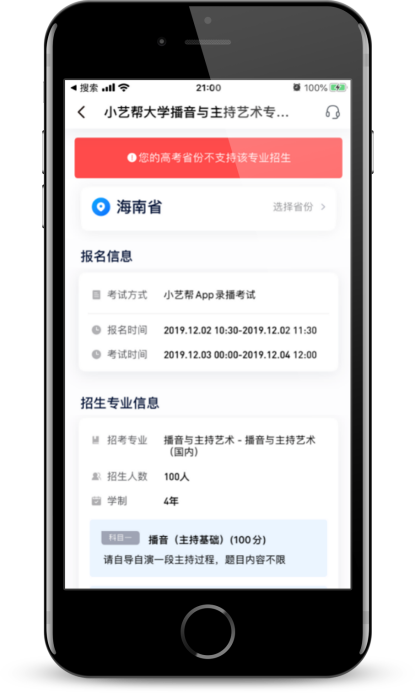 点击【报名】，进入缴费确认页面，请仔细核对考生信息和报考专业信息，然后选择支付方式，支持微信和支付宝两种支付方式。如支付失败或没有立即支付，可在【我的】→【订单管理】里面继续支付。缴费成功后，可以直接到【考试】列表页查看已报名的专业，可点击“报考详情”再次了解学校和本场考试的基本要求。系统会提示考试时间要求，请考生在规定考试日期内参加考试，否则视为缺考。部分学校会要求考生在参加考试前，签署“考前承诺书”，承诺书内容为各个学校的诚信考试承诺书，不填写则不允许参加考试，请考生提前签署，以免耽误考试时间。下图仅为示意。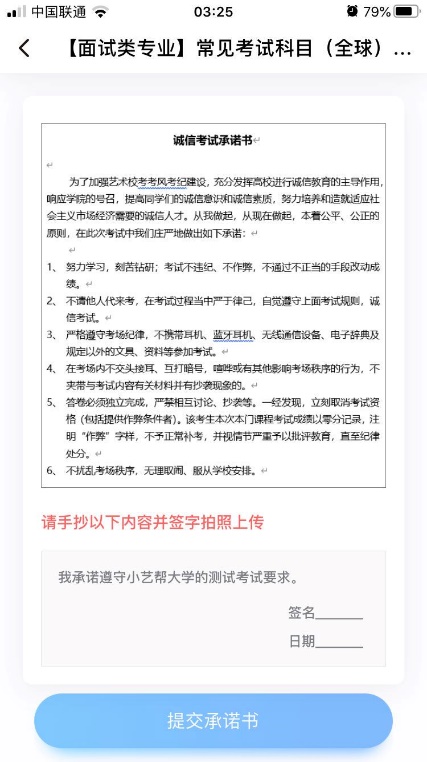 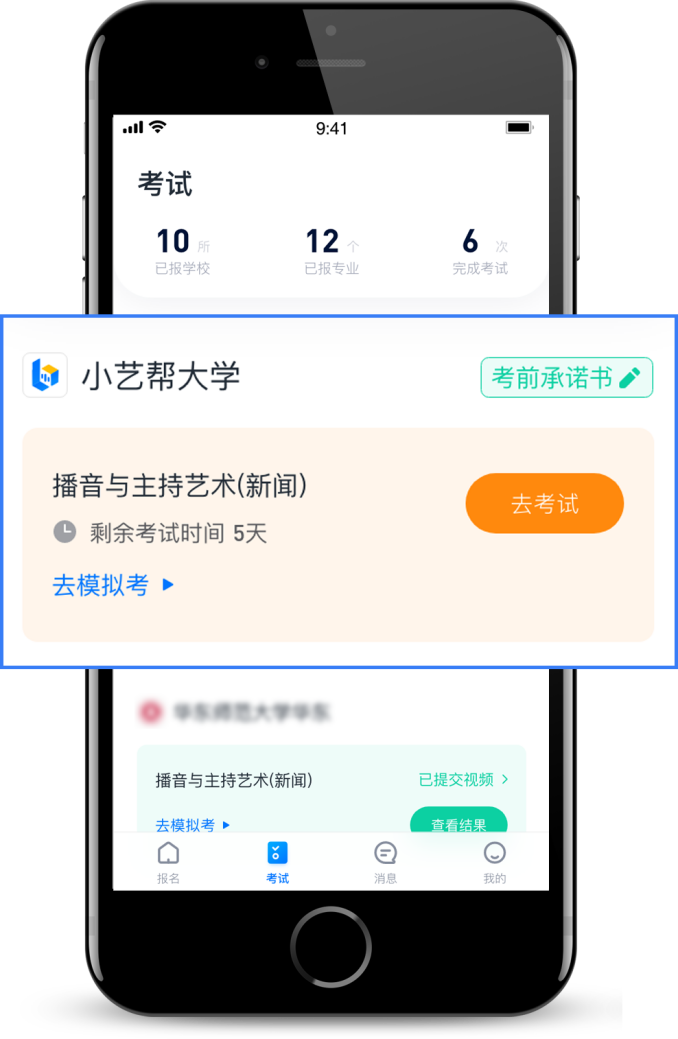 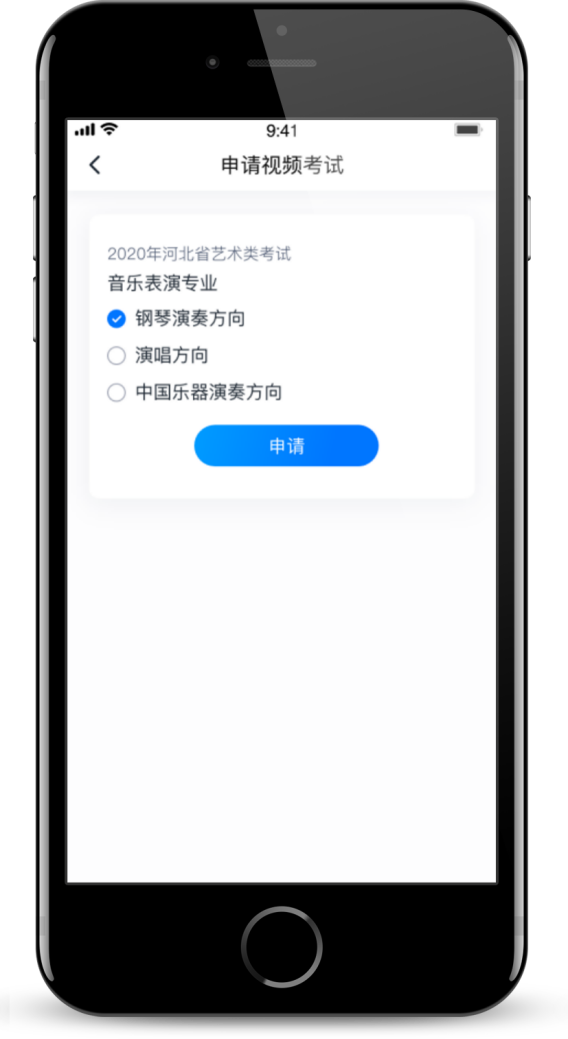 部分学校会要求学生预约考试时间 ，在【考试】列表页上会显示【预约考试】，点击进入选择一个考试场次，请务必记住考试时间，准时参加考试。下图仅为示意，并非实际考试时间。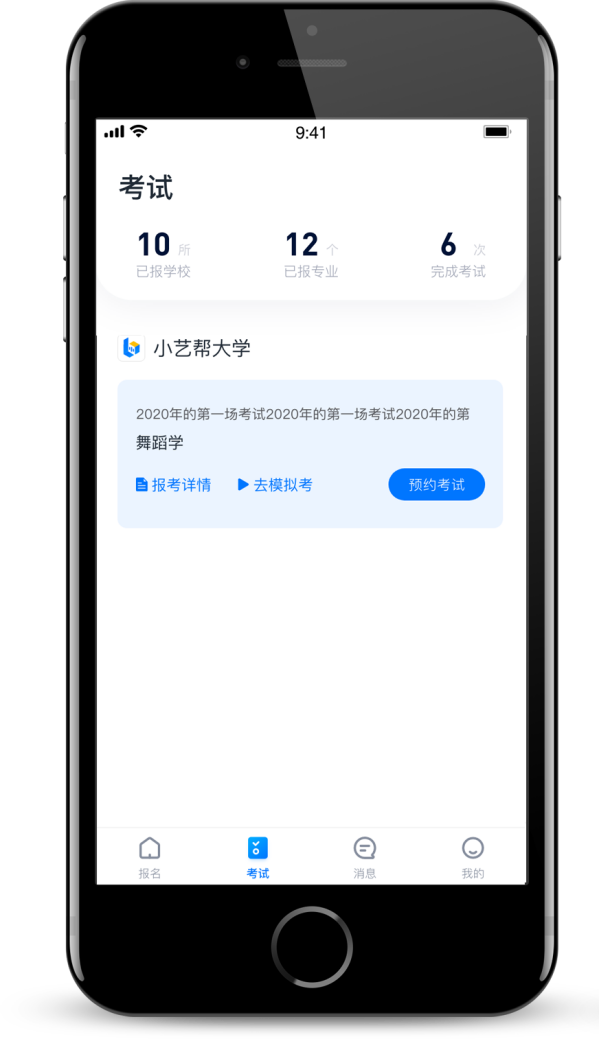 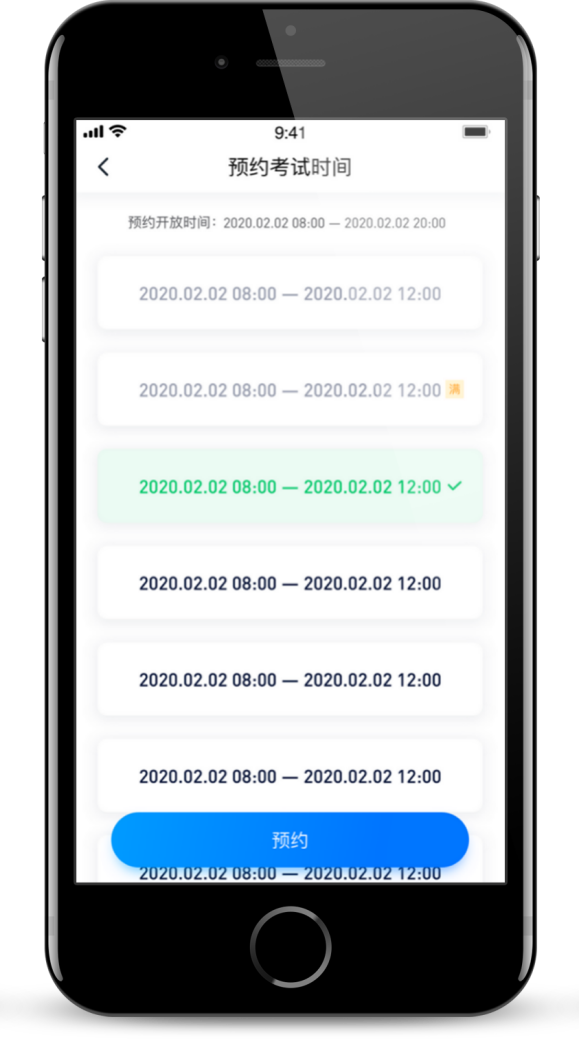 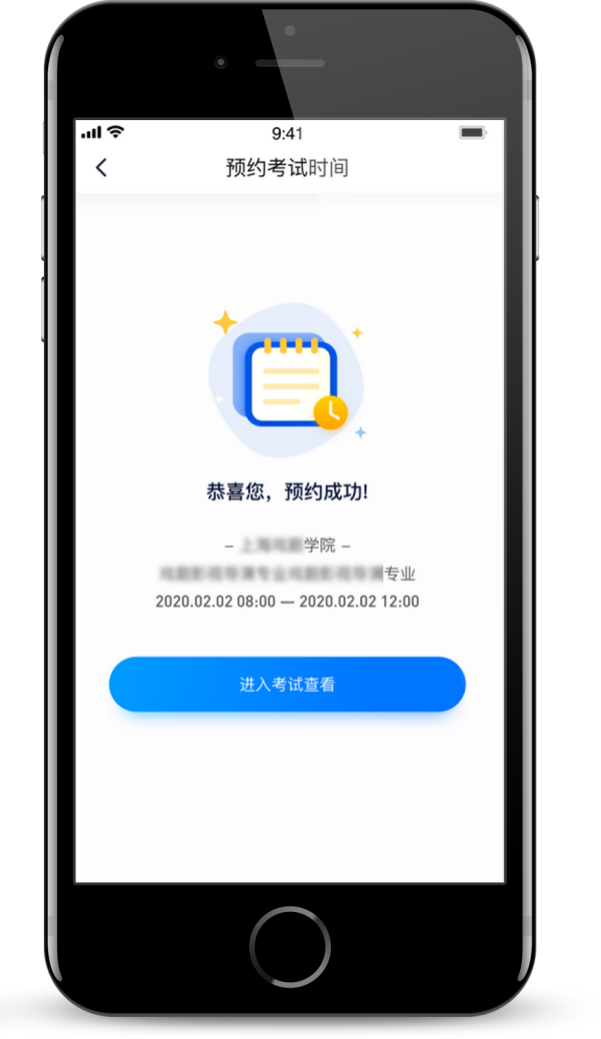 参加考试请务必使用最新版本的小艺帮APP。请在【我的】→【设置】→【版本更新】，确认当前已使用最新版本，或到小艺帮官网重新下载。首次参加视频考试，需要进行人脸验证。系统会弹框提示，或在【考试】列表页上出现小红条，提示考生进行人脸验证。根据系统引导进行验证即可。多次人脸验证失败可以申请“人工审核”，请耐心等待人工审核结果。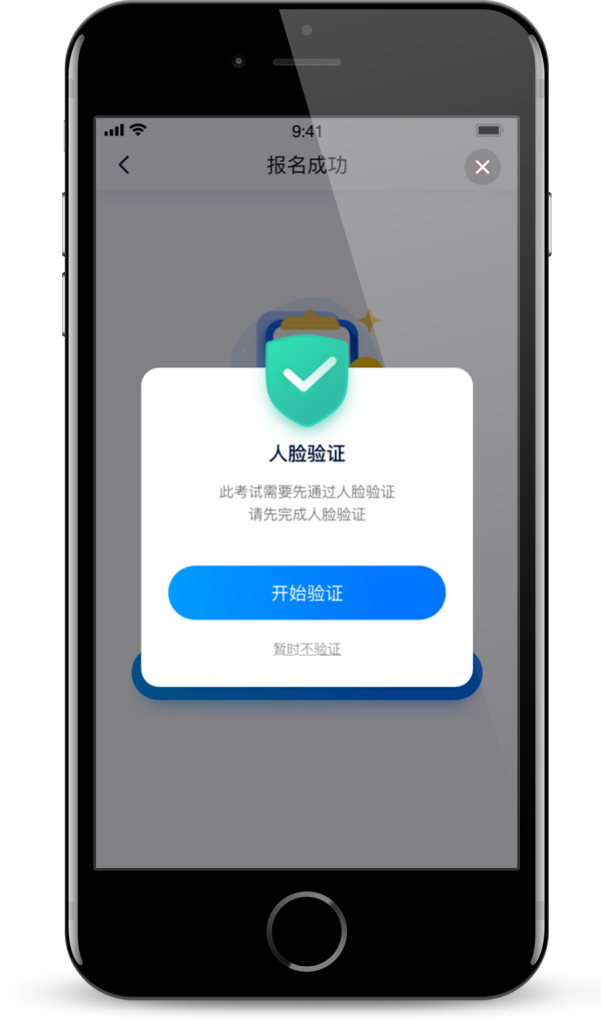 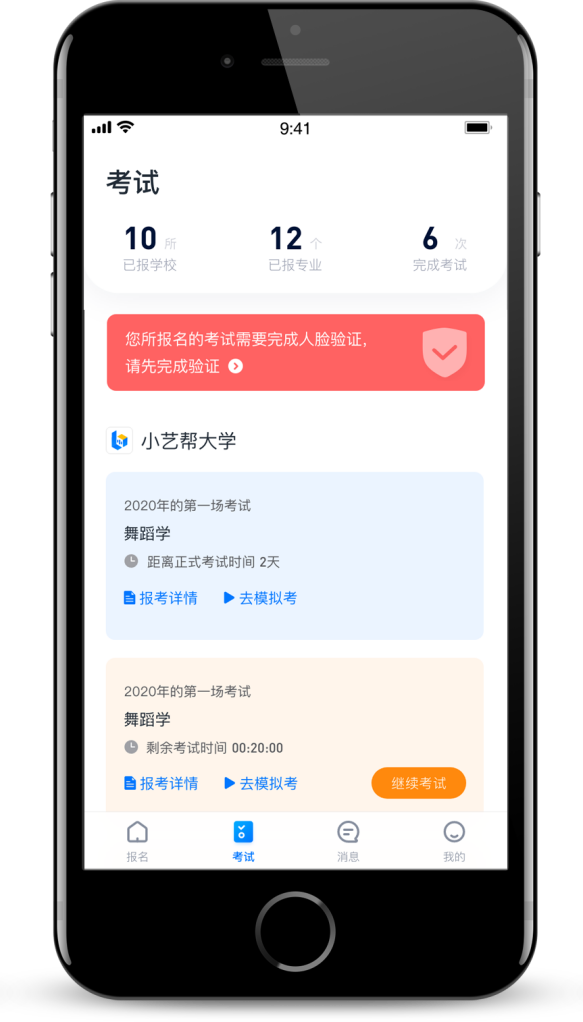 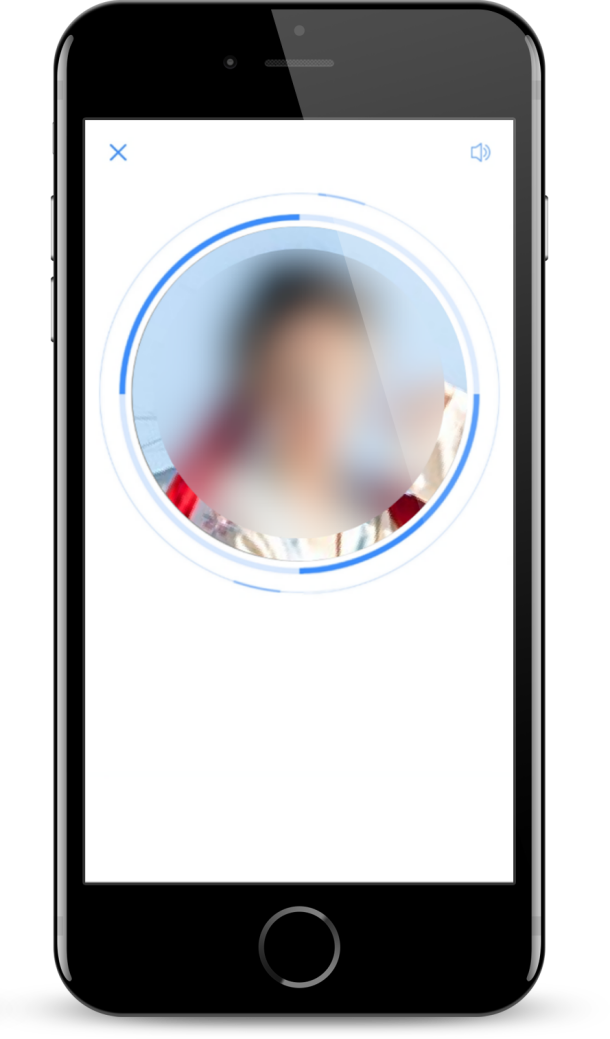 为方便考生熟悉视频录制流程及要求，提供模拟考功能。模拟考和正式考的科目要求、操作流程完全相同（指定命题类的科目，如指定新闻稿件朗诵，模拟考和正式考使用的考试题目不一样）。点击【考试】列表页上的【去模拟考】，模拟考没有时间和次数限制。进入模拟考考场内，请考生仔细阅读考试须知、考试科目数量、每个科目中的考察内容、拍摄要求、注意事项、拍摄时间，部分考试科目会提供【示范视频】，考生请务必查看，以便更准确的了解考试内容和形式。请务必按照要求进行拍摄录制，可以进行多次模拟考，以找到最佳录制效果。考生可参考阅读小艺帮APP上的《考试拍摄攻略123》。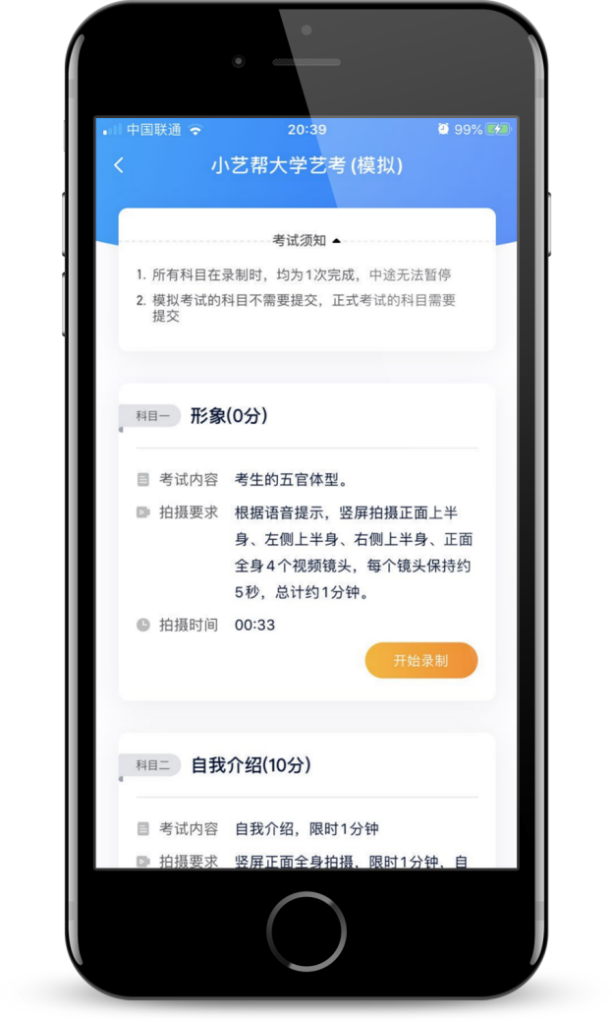 每个科目，根据考试内容的不同，考试形式会有差别，考生请务必多参加模拟考以熟悉具体流程。大致分为以下几种形式：1、指定考试项目，根据系统指导音完成，例如舞蹈基本功、个人形象等，考生只需要按步骤完成指定动作，即可完成录制。2、自备展示，考生进行自备的个人介绍、脱稿朗诵、声乐演唱、乐器演奏、才艺表演、舞蹈表演等，展示完毕即可以停止录制。超过限定时间，系统会自动停止录制。3、命题作答，例如视唱、模唱、指定稿件朗读、命题小品、即兴舞蹈等，系统会随机抽取题目，显示在屏幕上或者直接播放音频，准备时间结束后开始作答，作答完毕即可停止录制。超过限定时间，系统会自动停止录制。4、作品创作，例如书法、绘画等，需要视频录制整个创作过程，并在视频中展示作品，录制完成后，还需要在限定时间内，完成对作品的拍照和提交。考生须在规定考试时间，参加正式视频录制，点击【去考试】，请仔细阅读“考前须知”，然后进入正式考考场。部分考试会要求考生进入考场后，在规定时间内，提交所有科目的考试视频，界面样式如下图。退出考场，计时不会停止。如未在规定时间内完成全部科目的提交，视为弃考。举例：考试时间为9:00-10:00，考试规定时间50分钟。考生1：9:00准时进入，必须在9:50前提交视频。考生2：9:30进入（迟到），必须在10:00前提交视频。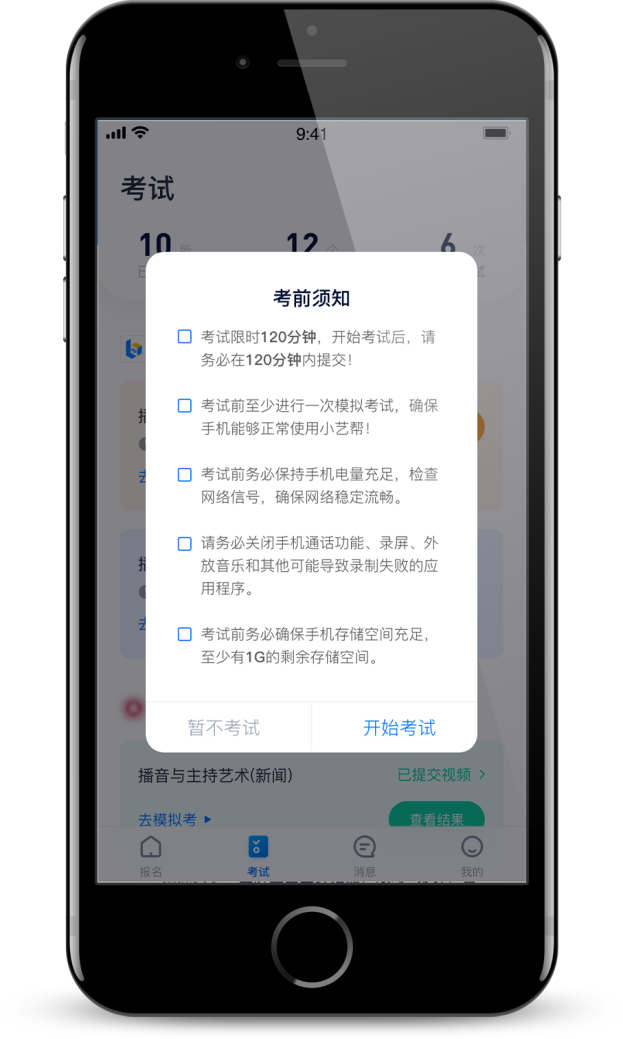 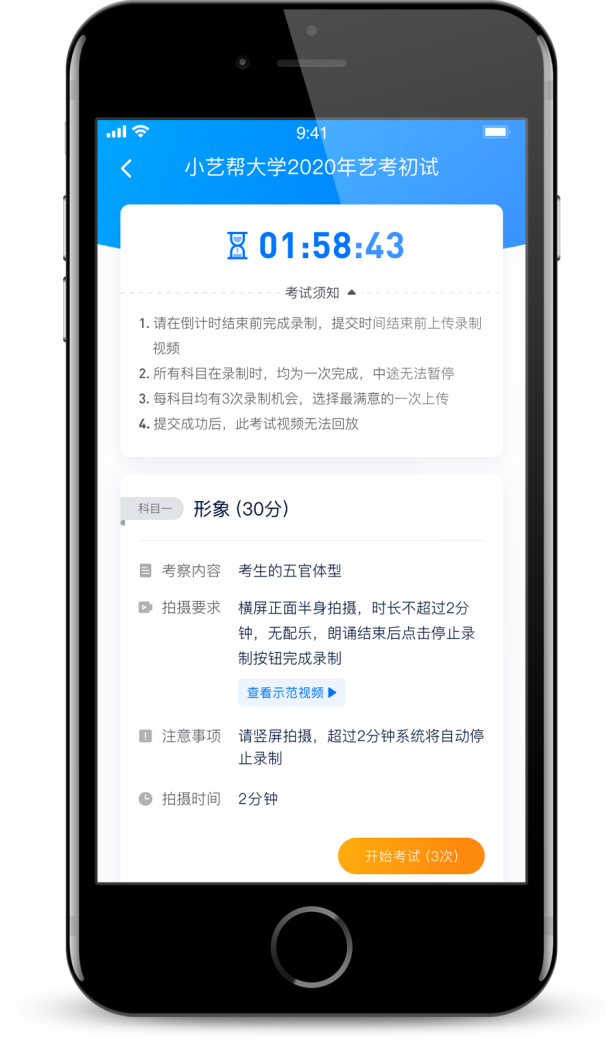 开始具体科目考试，首先按科目要求或表演需要，根据系统引导，选择横屏或者竖屏拍摄，选择前置或者后置摄像头。根据语音提示进行人脸识别，请注意不要使用美瞳、不要化浓妆等，避免人脸识别失败，浪费考试时间。连续3次人脸识别失败，需要重新走“人脸验证”流程。人脸识别通过后，需要调整人和手机的位置，请考生不要离开拍摄范围。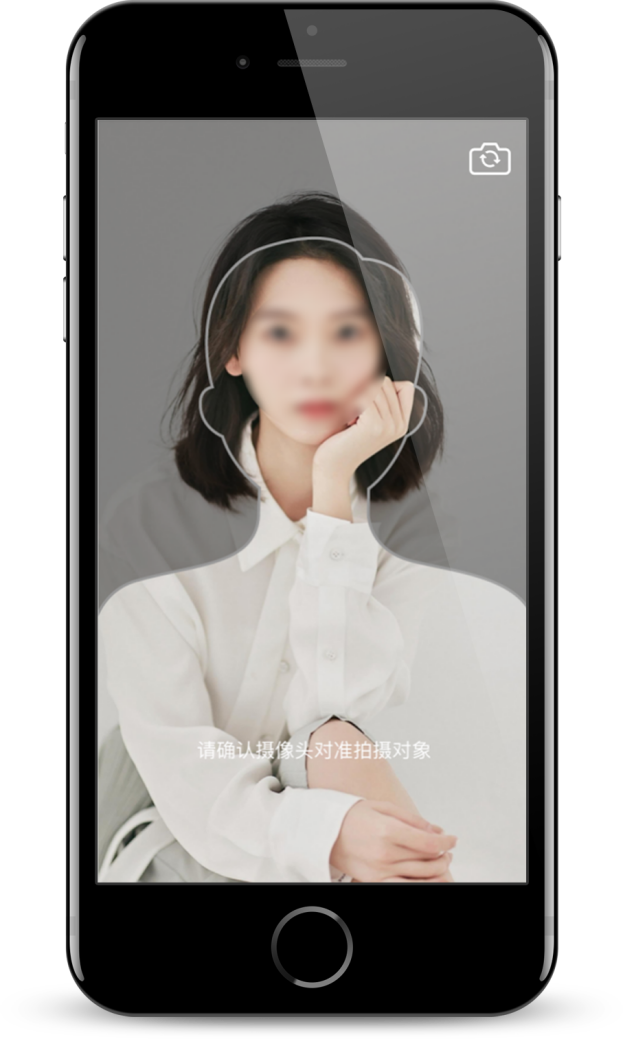 学校会针对考试科目设置可录制次数，如有多次录制机会，会有数字显示，详细见下图示意，否则只有1次录制机会。如果有多次录制机会，系统会允许考生对该科目进行多次录制，录制完毕后，可查看视频，并选择其中最满意的1个视频，提交上传作为考试视频。【一经上传，不得更改！】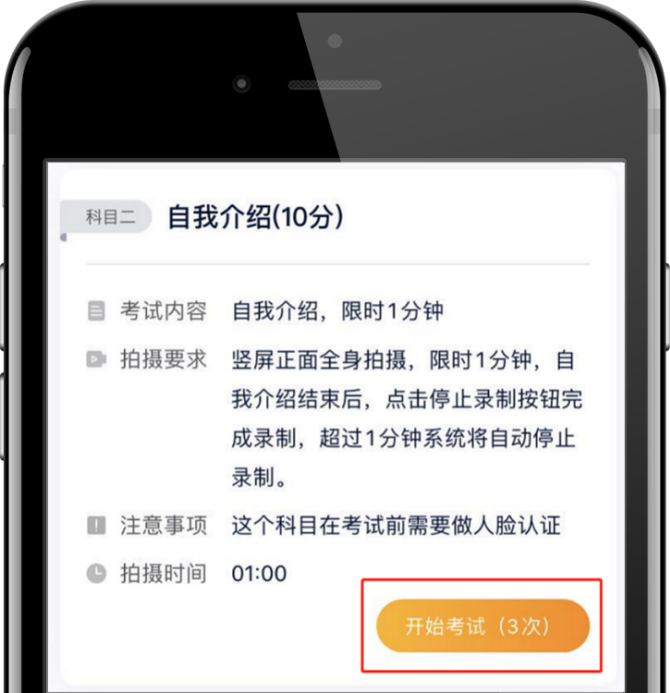 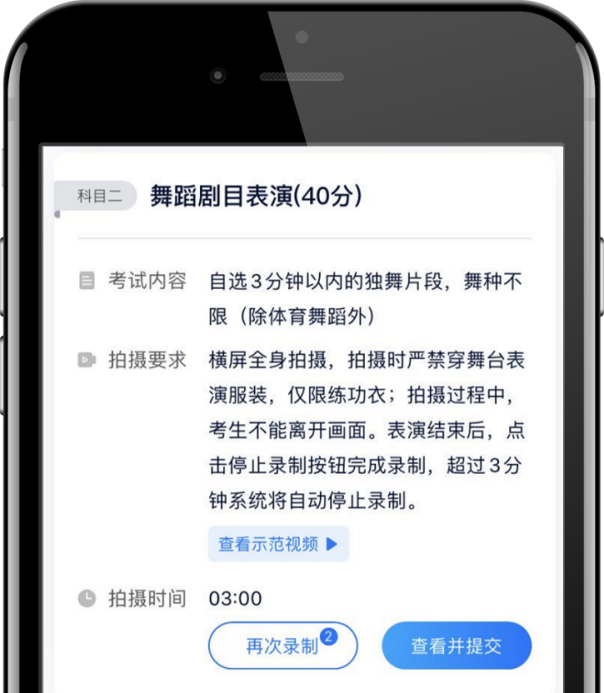 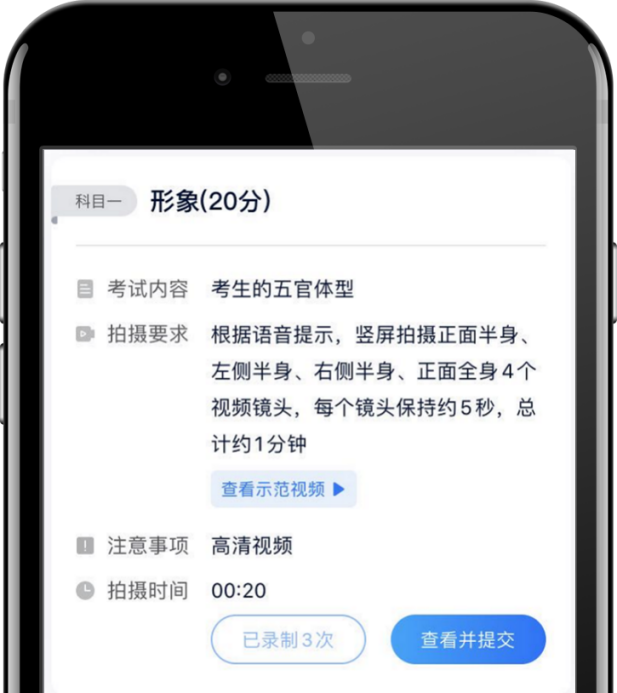 每完成一个科目即可提交，提交按钮在屏幕右上角，视频上传时可同时进行其他科目考试，不用停留在上传页面，后台会自动完成上传任务。也可以完成全部科目的视频录制后，再逐一提交视频。有规定时间的考试，必须要在规定时间内（且不超过考试时间），全部点击提交。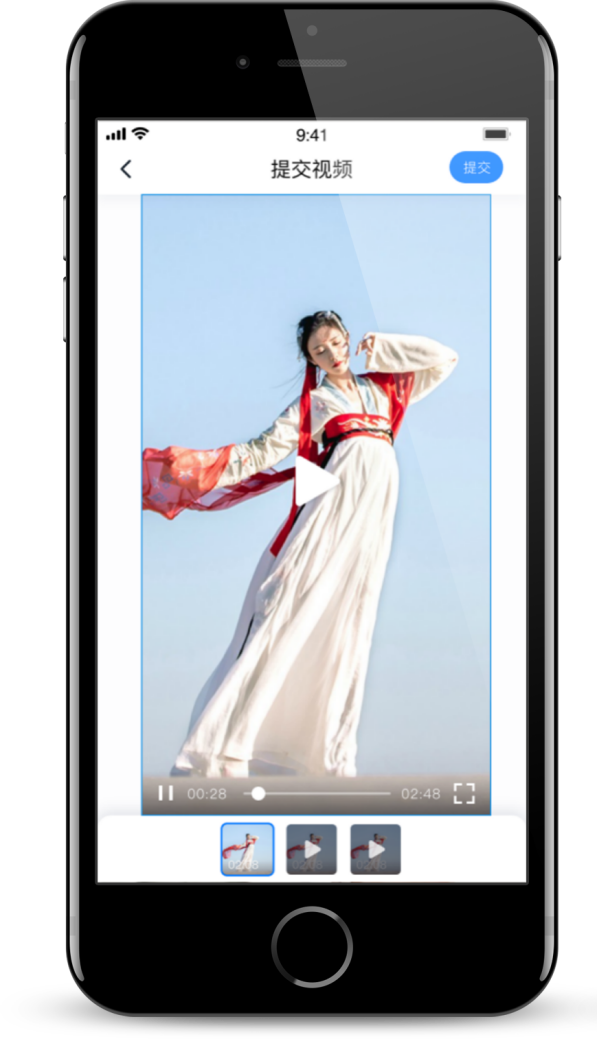 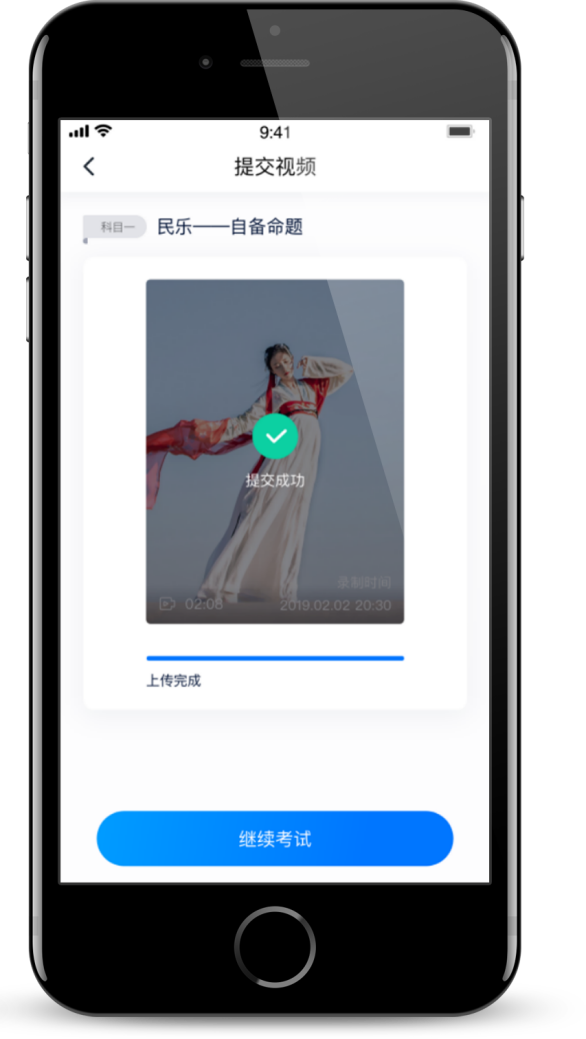 视频全部提交后，请考生务必确认上传状态，不要退出小艺帮APP。如果视频上传失败，我们会提醒您【重新上传】，请留意视频上传页或【考试】列表页底部，点击【重新上传】即可。您可以切换Wi-Fi和4G网络进行尝试。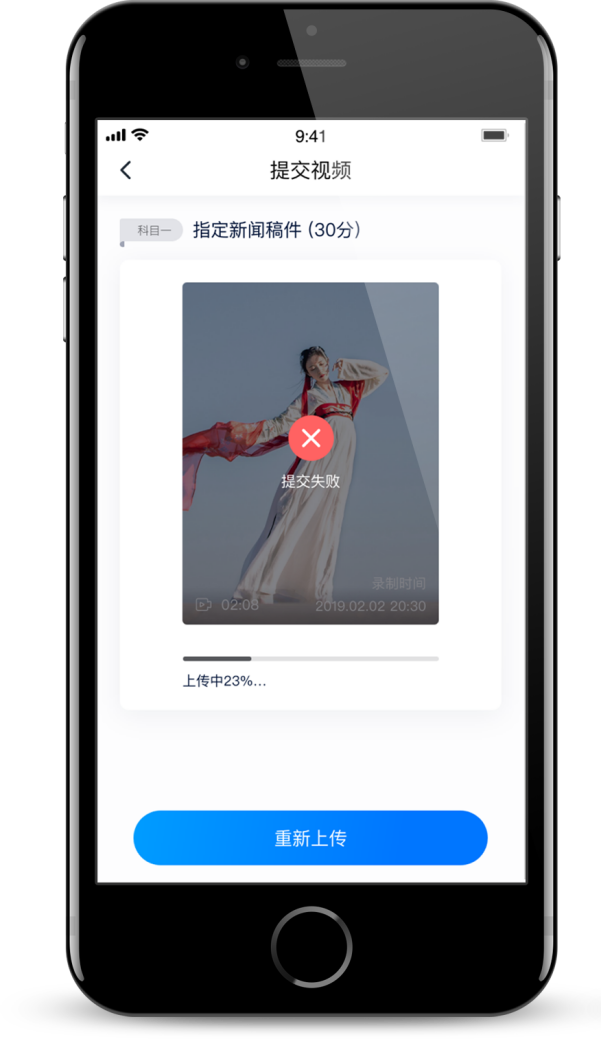 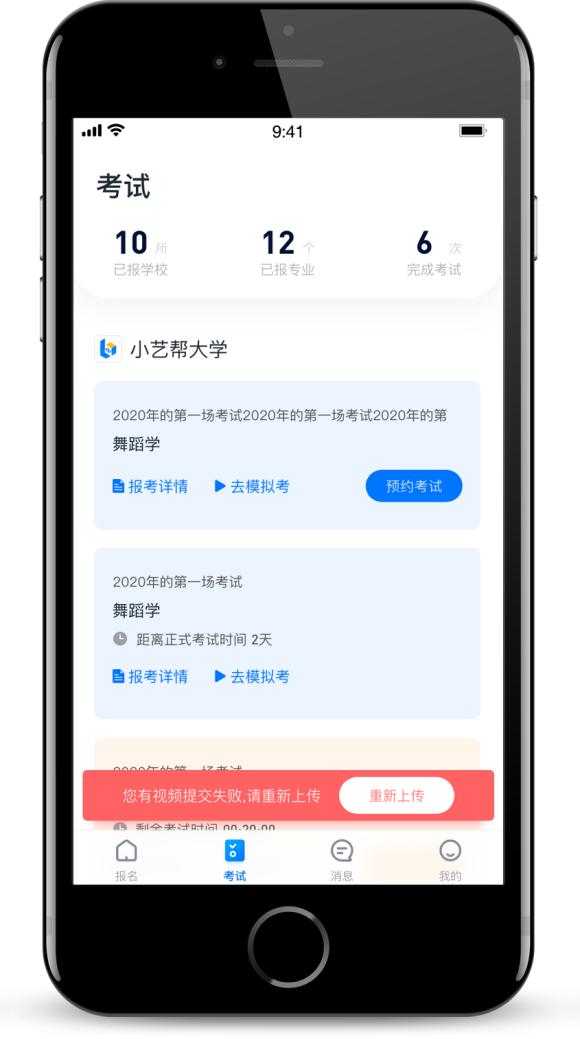 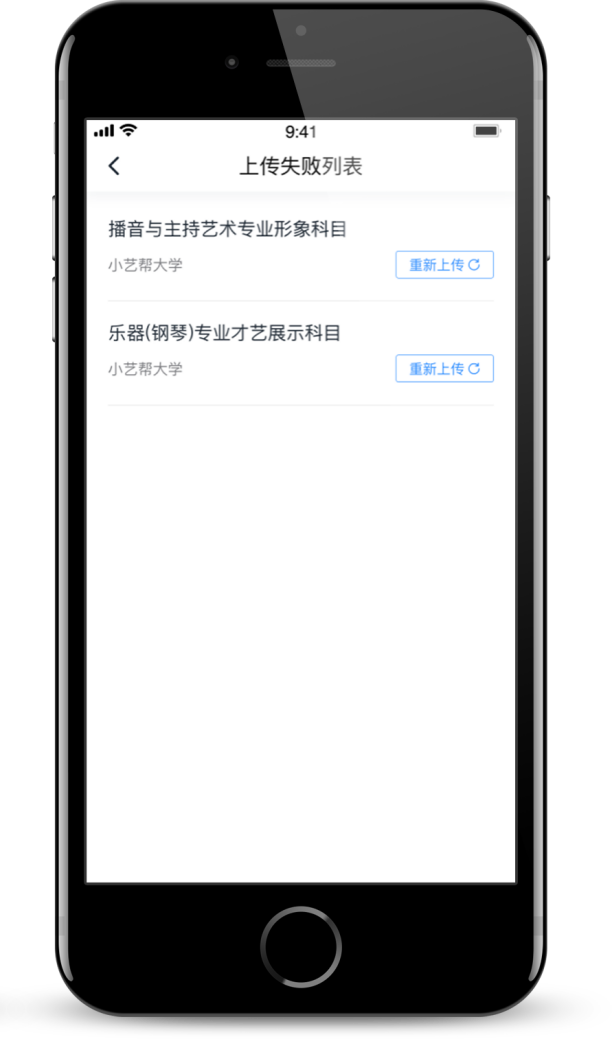 除非学校有特殊要求，否则正式视频录制中，不得出现任何可能影响评判公正的信息或标识（如含考生信息的提示性文字、图案、声音、背景、着装等），更不得出现考生姓名、生源地、考生号、证件号、就读中学等个人信息，否则将被视为违规，并取消报名资格。考试须由考生本人独立完成（个别需伴奏或协助的科目除外，详细见学校公布的招生简章和具体考试科目要求），过程中不得出现其他人在画面中。不得对考试内容进行截图、翻录、传播及任何形式的公开。正式视频录制为在线实时录制，录制时需保证手机电量充足，存储空间充足，建议连接优质Wi-Fi网络，关闭手机通话、录屏、外放音乐、闹钟等可能导致录制失败应用程序。为保证视频录制效果，建议使用手机支架、手持稳定器等辅助设备进行拍摄，更多可参考小艺帮APP上的《考试拍摄攻略123》。查看结果考试完成后，请持续关注【我的】→【查看考试结果】，并留意小艺帮推送消息，待院校发布通过名单后，考生可查看结果。注：图中内容和文字仅做示意。祝您考试顺利！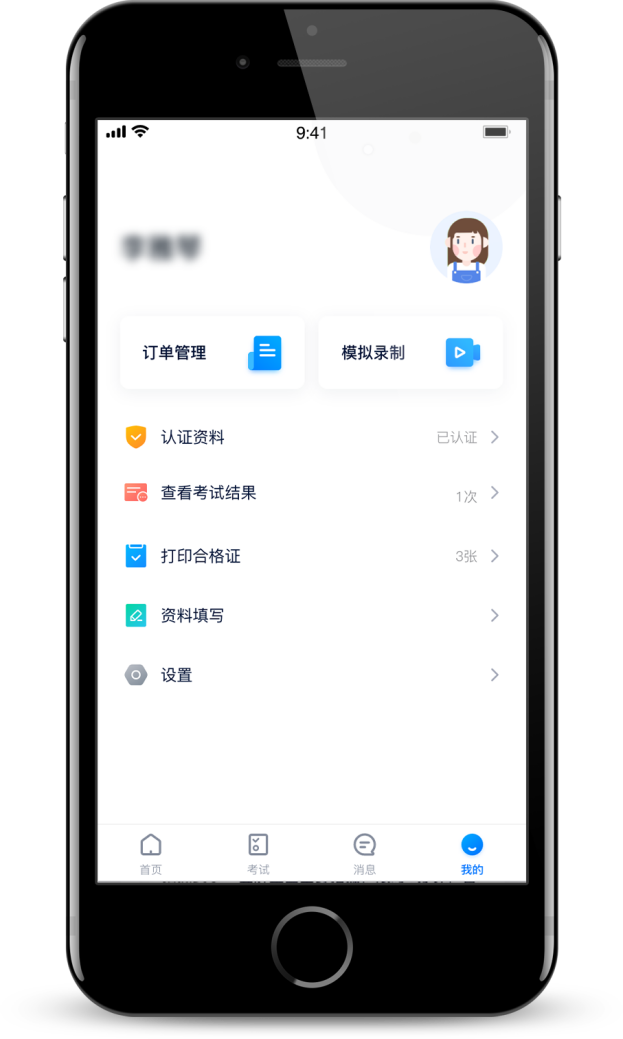 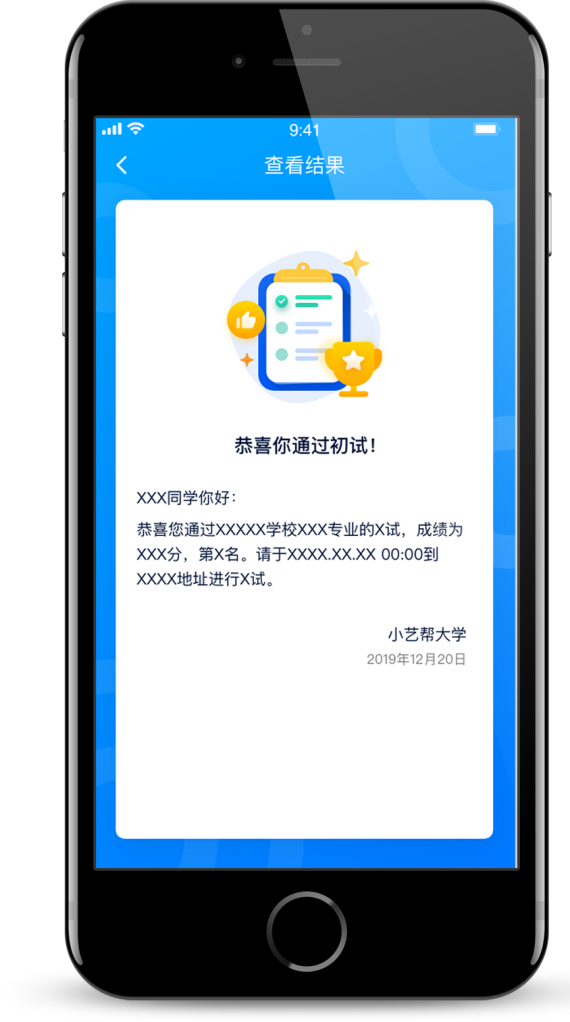 技术咨询QQ号：800-180-626服务时间：周一到周日，8:00-24:00，其他时间的咨询会延迟到当天8:00处理，敬请谅解！以上咨询方式仅限小艺帮APP的系统操作及技术问题咨询。